                 КАРАР                                                                     ПОСТАНОВЛЕНИЕ       «24» апрель  2023й                         № 25                      «24» апреля 2023 г.О внесении изменений в постановление Администрации сельского поселения Старонадеждинский сельсовет муниципального района Благовещенский район Республики Башкортостан от 29 апреля 2022 года    № 24  «Об утверждении Положения о муниципальной службе в сельском поселении Старонадеждинский сельсовет муниципального района Благовещенский район Республики Башкортостан»В соответствии Федеральным законом от 02.03.2007 № 25-ФЗ «О муниципальной службе в Российской Федерации», Федеральным законом от 05.12.2022 года 498-ФЗ «О внесении изменений в отдельные законодательные акты Российской Федерации, а также на основании протеста Благовещенской межрайонной прокуратуры Республики Башкортостан от 30 марта 2023 года                                                 № 5-1-2023/Прдп98-23-20800020, Администрация сельского поселения Старонадеждинский сельсовет муниципального района Благовещенский район Республики Башкортостан п о с т а н о в л я е т:Внести в постановление Администрации сельского поселения Старонадеждинский сельсовет муниципального района Благовещенский район Республики Башкортостан от 29 апреля 2022 года № 24 «Об утверждении Положения о муниципальной службе в сельском поселении Старонадеждинский сельсовет муниципального района Благовещенский район Республики Башкортостан» следующие изменения:в статью 10 добавить пункт 11 и изложить в следующей редакции: «приобретения им статуса иностранного агента»;пункт 4 статьи 20 изложить в новой редакции:«ведение трудовых книжек муниципальных служащих (при наличии), формирование сведений о трудовой деятельности за период прохождения муниципальной службы муниципальными служащими представление указанных сведений в порядке, установленном законодательством Российской Федерации об индивидуальном (персонифицированном) учете в системе обязательного пенсионного страхования, для хранения в информационных ресурсах Фонда пенсионного и социального страхования Российской Федерации».2. Разместить настоящее постановление на официальном сайте Администрации сельского поселения Старонадеждинский сельсовет муниципального района Благовещенский район Республики Башкортостан в сети “Интернет”.3. Контроль за исполнением настоящего постановления оставляю за собой.Глава сельского поселения                                                              Т.Л. Масягиной 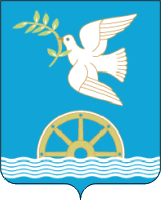 